Parents & Carers Autumn 2021 1st half termly topic overviewTopic – ‘All about me’Date weekWeekly theme Parent communication/participation 06.09.211My House Role play – House  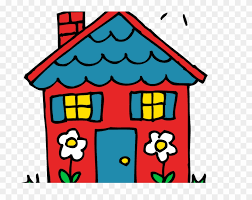 Staff introduce themselves to their key practitioner families and settle the children into nursery life13.09.212My FamilyRole play – House  Staff introduce themselves to their key practitioner families and settle the children into nursery life.We also chat to the children about their family. 20.09.213This is me!Role play- Dressing table - dressing upThe children will be making paper plate portraits, for a wall display. 27.09.214My Pets 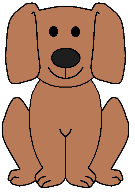 Role play- Vets Children will be supplied with a sheet to tell us about pets they have at home. The children will also be working together to decorate a wall display and we would love to display some photos of the children’s pets, please can you send them in.04.10.215My friends Role play Teddy Bears PicnicThe children tell us what’s so special about their friends at nursery. 11.10.216My favourite things 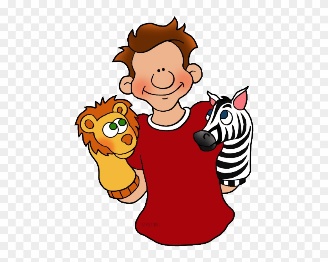 Role play – Puppet showThe children will be encouraged to talk about their favourite toys, games, books places and foods. 21.10.197Look how I’ve grown!Role play- Baby clinic We discuss with the children how much they have grown since they were babies and all the things they can do now. 